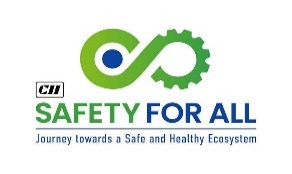 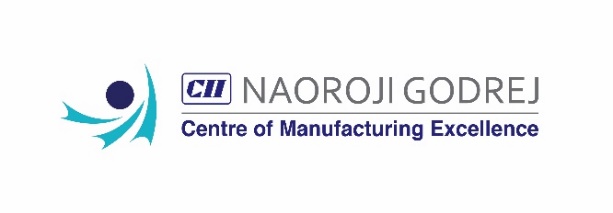 4th Edition of Competition on Best Practices in “Occupational Health & Safety”Theme“Working @ Height” Template for sharing Best Practices in Occupational Health & Safety: Problem Statement:(What OHS related issues emerged at the facility while working at height and why was it important to address these issues?) – (Not more than 300 words)Proposed solution(Describe the ‘Best Practice’ that was conceived to solve the above-mentioned issue. Please give output metrics that were planned.) - (Not more than 500 words)Implementation(How was the conceived solution deployed? What hurdles were observed during deployment? How were these hurdles tackled? Please also use photographic references to present the ‘Before’ and ‘After’ scenarios.) - (Not more than 1000 words)AchievementWere the planned results achieved? (Refer to targets planned in response to Point 2). If the variance was unfavourable after 1st round of implementation what steps were taken to bridge the gap?] - (Not more than 500 words)Sustained achievement(Were the results sustained and /or improved over time?). (What was the ongoing trend for the results?) - (Not more than 500 words)Potential for Horizontal Deployment(Can the outcome of the implementation lead to the horizontal deployment of the solution?) - (Not more than 300 words)Organisation NameLocationIndustry type (Highlight as applicable)ManufacturingConstructionServiceAny otherPlease Specify the Products & ServicesTurnover in Cr.Best Practice TitleCategory of Application (Highlight as applicable)Small(Turnover Up to 50 Cr.)CII Member:Non-Member:Medium(Turnover Above 50 Cr. & Up to 250 Cr.)CII Member:Non-Member:Large (Turnover Above 250 Cr.)CII Member:Non-Member:Large (Turnover Above 250 Cr.)CII Member:Non-Member:Category of Application (Highlight as applicable)CII members to mention their membership number in the space provided above.In case of Small & Medium Enterprises, please attach your SME registration certificate.CII members to mention their membership number in the space provided above.In case of Small & Medium Enterprises, please attach your SME registration certificate.CII members to mention their membership number in the space provided above.In case of Small & Medium Enterprises, please attach your SME registration certificate.CII members to mention their membership number in the space provided above.In case of Small & Medium Enterprises, please attach your SME registration certificate.Point of ContactName:Designation:E-mail Id:Contact no.:(Please note that CII will coordinate only with the SPOC for any information on the Best Practices entry.)Name:Designation:E-mail Id:Contact no.:(Please note that CII will coordinate only with the SPOC for any information on the Best Practices entry.)Name:Designation:E-mail Id:Contact no.:(Please note that CII will coordinate only with the SPOC for any information on the Best Practices entry.)Name:Designation:E-mail Id:Contact no.:(Please note that CII will coordinate only with the SPOC for any information on the Best Practices entry.)